Центральная детская библиотека имени М. ГорькогоОтдел инноваций, маркетинга, информации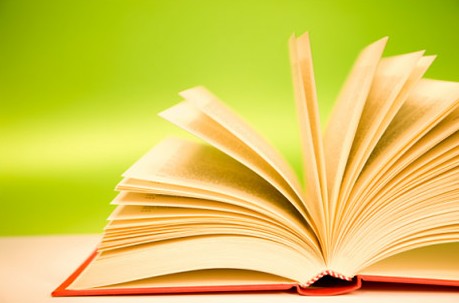 Брянск, 2014Список методических материалов 2014 годаОтдел ИМИБрянская пианистка и композитор Татьяна Петровна Николаева (5 мая 1924 - 22 ноября 1993): Информационно – библиографический дайджест.- Брянск: ЦДБ имени М. Горького, 2014.«О нас в прессе»: Библиографический список статей о МБУК «ЦСДБ                  г. Брянска за 2014 год.- Брянск: ЦДБ имени М. Горького, 2014.Список методических материалов о проектной деятельности.- Брянск: ЦДБ имени М. Горького, 2014.Список методических материалов, подготовленных МБУК «ЦСДБ                       г. Брянска» в 2014 году.- Брянск: ЦДБ имени М. Горького, 2014.Ужасное начало великого века: Первая мировая война (1914-1918гг.): Список литературы.- Брянск: ЦДБ имени М. Горького, 2014.Центральная Детская библиотека имени М. ГорькогоАктивные формы и методы работы на уроке: Памятка для учителей начальных классов: [буклет].- Брянск: ЦДБ имени М. Горького, 2014.В чудесной стране Ирины Петровны Токмаковой: 85 лет со дня рождения писательницы: [буклет].- Брянск: ЦДБ имени М. Горького, 2014.Великий сын украинского народа: К 200-летию со Дня рождения                     Т.Г. Шевченко.- Брянск: ЦДБ имени М. Горького, 2014.Для преподавателей русского языка и литературы: [информационный буклет].- Брянск: ЦДБ имени М. Горького, 2014.«Книги-юбиляры 2014 года»: Зарубежная литература: [буклет]. – Брянск: ЦДБ имени М. Горького, 2014.«Книги-юбиляры 2014 года»: Русская литература: [буклет]. – Брянск: ЦДБ имени М. Горького, 2014.Краеведение: Информационный буклет для преподавателей. – Брянск: ЦДБ имени М. Горького, 2014.«Мама Муми – троллей  Туве Янссон»: 100 лет со дня рождения (1914 – 2001): [буклет].- Брянск: ЦДБ имени М. Горького, 2014Наши книжные новинки: Информационный буклет для преподавателей естествознания.- Брянск: ЦДБ имени М. Горького, 2014.Непослушный ребёнок: 20 советов для родителей.- Брянск: ЦДБ имени М. Горького, 2014.Новинки книжных полок: Информационный буклет для преподавателей истории.- Брянск: ЦДБ имени М. Горького, 2014.Правая информация: [буклет для преподавателей].- Брянск: ЦДБ имени М. Горького, 2014.Русские первооткрыватели: Библиографическое пособие.- Брянск: ЦДБ имени М. Горького, 2014.Русские первооткрыватели: Библиографическое пособие.- Брянск: ЦДБ имени М. Горького, 2014.«Светлое имя М.Ю. Лермонтова»: 200 лет со дня рождения (1814 – 1841): [буклет].- Брянск: ЦДБ имени М. Горького, 2014.Физминутки на уроках в начальных классах: [буклет].- Брянск: ЦДБ имени М. Горького, 2014.Юмор и удивительные истории Олега Кургузова (1959-2004): [буклет].- Брянск: ЦДБ им. М. Горького, 2014.Юрий Вячеславович Сотник: К 100-летию со Дня рождения: [буклет].- Брянск: ЦДБ имени М. Горького, 2014.Детская библиотека № 1Богатырь русского искусства: К Году культуры и 170-летию со дня рождения русского художника И.Е. Репина: [методическое пособие].- Брянск: Детская библиотека № 1, 2014.Великие мастера русской живописи: Методико – библиографическое пособие.- Брянск: Детская библиотека № 1, 2014.Главная библиотека Брянской области: К 70-летию Брянской областной научной библиотеки имени Ф.И. Тютчева: [информационный буклет].- Брянск: Детская библиотека №1, 2014.Мы говорим с ребёнком на языке любви…: [методико – библиографическое пособие].- Брянск: Детская библиотека № 1, 2014.Праздники в начальной школе: Информационный бюллетень.- Брянск: детская библиотека № 1, 2014.Сказка о лесном художнике: Иван Иванович Шишкин (1832 – 1898): [буклет].- Брянск: Детская библиотека № 1, 2014.Детская библиотека № 2Безопасный Интернет: Памятка для детей и родителей.- Брянск: детская библиотека № 2, 2014.В помощь юному поисковику: Методическое пособие.- Брянск: Детская библиотека № 2, 2014.Григорий Ефимович Рыклин (1894-1975): Информационно – библиографический дайджест к 120-летию со дня рождения писателя – сатирика.- Брянск: Детская библиотека № 2, 2014.Детская библиотека № 3«В стране интересных уроков»: Список методических материалов для учителей математики.- Брянск: Детская библиотека № 3, 2014.Для Вас, учителя: Список статей для учителей литературы.- Брянск: Детская библиотека № 3, 2014.«Историческое путешествие по библиотекам Брянска»: [буклет].- Брянск: Детская библиотека № 3, 2014.Осторожно – виртуальная наркомания: Памятка для родителей.- Брянск: Детская библиотека № 3, 2014.Пять причин стать читателем нашей библиотеки: [буклет].- Брянск: Детская библиотека № 3, 2014.Словарь новых профессий: Памятка для учащихся.- Брянск: Детская библиотека № 3, 2014.«Странник с русскою душой»: Рекомендательный список литературы к 200-летию со дня рождения М.Ю. Лермонтова.- Брянск: Детская библиотека № 3, 2014.Шпаргалка для родителей будущих первоклассников: Памятка.- Брянск: Детская библиотека № 3, 2014.Детская библиотека № 4Брянский край – край здоровья: Санатории и пансионаты для детей: [указатель - путеводитель].- Брянск: Детская библиотека № 4, 2014.Вперёд!!! Где никто ещё не был!: Беседы о книгах для учащихся средней школы.- Брянск: Детская библиотека № 4, 2014.Выше, дальше и быстрее: [аннотированный список литературы о зимних видах спорта для учащихся средней школы].- Брянск: Детская библиотека № 4, 2014.Город, не покорившийся врагу: К 70-летию снятия блокады Ленинграда: [аннотированный список литературы для учащихся средней школы].- Брянск: Детская библиотека № 4, 2014.«Рады мы всегда гостям, приглашаем в гости к нам!»:  Информационная листовка.- Брянск: детская библиотека № 3, 2014.Как вырастить личность?: Беседа о книгах для родителей: [буклет].- Брянск: Детская библиотека № 4, 2014.Родителям будущего первоклассника: Рекомендательный список литературы для семейного чтения.- Брянск: Детская библиотека № 4, 2014.Ушедшие времена на великих полотнах: [буклет для преподавателей и учащихся старших классов]. - Брянск: Детская библиотека № 4, 2014.Детская библиотека № 5«Библиотека – остров доброты и знаний!»: Буклет о Детской библиотеке № 5.- Брянск: Детская библиотека № 5, 2014.Виват, Олимпиада!: Методико – библиографический материал.- Брянск: Детская библиотека № 5, 2014.«Любить книгу с детства»: Закладка – памятка для родителей по привлечению детей к чтению.- Брянск: Детская библиотека № 5, 2014.Наркомания – враг здоровья и молодости!: Памятка для подростков и молодёжи: [буклет].- Брянск: Детская библиотека № 5, 2014.Наркотикам- STOP: Памятка.- Брянск: Детская библиотека № 5, 2014.Подросток и семья: Памятка для родителей.- Брянск: Детская библиотека № 5, 2014.Толерантность – дорога к миру: Информационный буклет.- Брянск: Детская библиотека № 5, 2014.Детская библиотека № 6Читаем, обсуждаем, рассказываем вместе с ребёнком: Памятка для родителей дошкольников.- Белые Берега: Детская библиотека № 6, 2014.Чтение с увлечением: Дайджест для родителей.- Белые Берега: Детская библиотека № 6, 2014.Детская библиотека № 7В мире энциклопедий: [буклет].- Брянск: Детская библиотека № 7, 2014.Воронёнок и его друзья: Рекомендательный список для детей дошкольного возраста.- Брянск: Детская библиотека № 7, 2014.Дети и Интернет: Буклет для родителей.- Брянск: Детская                            библиотека № 7, 2014.Книга – твой друг: [буклет].- Брянск: Детская библиотека, 2014.Наркотики и закон: Информационный бюллетень.- Брянск: Детская библиотека № 7, 2014.Не будь мишенью: Мифы и заблуждения о наркомании: [информ - дайджест].- Брянск: Детская библиотека № 7, 2014.Советы родителям младшего школьника: [буклет].- Брянск: Детская библиотека № 7. 2014.  Детская библиотека № 8Бессмертен подвиг их высокий: Рекомендательный список литературы для учащихся 5-7 классов: [буклет].- Брянск: Детская библиотека № 8, 2014.В игры играем – внимание развиваем: Памятка для родителей.- Брянск: Детская библиотека № 8, 2014.В игры играем – память развиваем: Памятка для родителей дошкольников: [буклет].- Брянск: Детская библиотека № 8, 2014.8 марта – мамин день: Рекомендательный список литературы для учителей начальных классов: [буклет].- Брянск: Детская библиотека №8, 2014.«Говорю с ребёнком… на языке игры»: Памятка для родителей.- Брянск: Детская библиотека № 8, 2014.Давайте узнаем друг друга: Методические рекомендации для учителей начальных классов.- Брянск: Детская библиотека №8, 2014.Источники опасности: памятка для учащихся 5-9 классов.- Брянск: Детская библиотека № 8, 2014.Как воспитать толерантного человека?: Рекомендации для родителей: [буклет].- Брянск: Детская библиотека № 8, 2014.Как помочь агрессивному ребёнку?: Буклет для родителей.- Брянск: Детская библиотека № 8, 2014.Культура и искусство Брянского края: Рекомендательный список для детей 5-7 классов: [буклет].- Брянск: Детская библиотека № 8, 2014.Мир православной книги: рекомендательный список литературы для 5-7 классов: [буклет].- Брянск: Детская библиотека № 8, 2014.«Наркотики – путь в пропасть»: Памятка для учащихся 5-11 классов: [буклет].- Брянск: Детская библиотека № 8, 2014.«Наркотики: свобода или зависимость?»: Рекомендательный список литературы для учащихся 7-11 классов: [буклет].- Брянск: Детская библиотека № 8, 2014.Наши соседи по планете: Рекомендательный список литературы для учителей начальных классов: [буклет].- Брянск: Детская библиотека № 8, 2014.Памятка родителям от ребёнка.- Брянск: Детская библиотека № 8, 2014.Первый человек в космосе: Информационный материал к юбилею                    Ю.А. Гагарина.- Брянск: Детская библиотека № 8, 2014.Подросток без наркотиков: Памятка для учащихся 7-9 классов.- Брянск: Детская библиотека № 8, 2014.«Полна чудес волшебница – природа!»: Рекомендательный список для 5-7 классов: [буклет].- Брянск: Детская библиотека № 8, 2014.Похорони наркотики или они похоронят тебя: Памятка для учащихся 7-11 классов.- Брянск: Детская библиотека № 8, 2014.Правила дорожного движения: Памятка для родителей.- Брянск: Детская библиотека № 8, 2014.Природа в прозе, стихах и картинах: Информационный материал для учителей начальной школы.- Брянск: детская библиотека № 8, 2014.Путь к Олимпийским вершинам: Памятка для учащихся.- Брянск: Детская библиотека № 8, 2014.Семья – это счастье, любовь и удача!: Памятка для старшеклассников.- Брянск: Детская библиотека № 8, 2014.Славные даты российской истории: Рекомендательный список литературы для 5-7 классов: [буклет].- Брянск: Детская библиотека №8, 2014.Современные писатели – детям: Рекомендательный список  для учителей начальных классов.- Брянск: Детская библиотека № 8, 2014.Ф.И. Тютчев. Поэзия любви: Рекомендательный список литературы для учащихся 7-11 классов.- Брянск: Детская библиотека № 8, 2014.«Услышь тихий голос хорошей книги»: Памятка для родителей.- Брянск: Детская библиотека № 8, 2014.Школа – начало всех начал: Памятка для учителей начальных классов.- Брянск: Детская библиотека № 8, 2014.Я горжусь тобой, Брянский край: Дайджест.- Брянск: Детская библиотека № 8, 2014.Ярче гори олимпийский огонь…: Памятка для учителей начальной школы.- Брянск: Детская библиотека № 8, 2014.Детская библиотека № 9Взрослым о детях: библиотека – родителям: [буклет].- Брянск: Детская библиотека № 9, 2014.Добро и зло: Рекомендательный обзор литературы о милосердии и доброте для читателей 13-16 лет.- Брянск: Детская библиотека № 9, 2014.Играем квест в библиотеке: Методико – библиографическая консультация для библиотекарей.- Брянск: Детская библиотека № 9, 2014.Инновационные формы массовой работы с детьми: Дайджест для руководителей детским чтением.- Брянск: Детская библиотека № 9, 2014.Книги – юбиляры 2014 года: Для тех, кто работает с детьми: [памятка].- Брянск: Детская библиотека № 9, 2014.Писатели – юбиляры 2014 года: [памятка].- Брянск: Детская библиотека № 9, 2014.Расти здоровым!: Рекомендательный список литературы по здоровому образу жизни для младших школьников: [буклет].- Брянск: Детская библиотека № 9, 2014.Расти с книгой малыш!: Памятка юному читателю.- Брянск: Детская библиотека № 9, 2014.Читаем всей семьёй: Памятка для родителей: [буклет].- Брянск: Детская библиотека № 9, 2014.«Что я читаю о войне»: Виртуальная выставка для детей и юношества.- Брянск: Детская библиотека № 9, 2014.Юрий Алексеевич Гагарин: Информационный буклет для учащихся с                   12 лет и учителей.- Брянск: Детская библиотека № 9, 2014.Я горжусь тобой, мой Брянский край!: Исторический пресс – экскурс к 70-летию образования Брянской области. - Брянск: Детская                            библиотека № 9, 2014.«Я камнем стал, но я живу…»: Памятник воинам – водителям в Брянске: [информационный материал].- Брянск: Детская библиотека №9, 2014.